PROGETTO A.R.E.AREE DI RILEVANZA ERPETOLOGICASocietas Herpetologica Italica Commissione ConservazioneMODULO DI AGGIORNAMENTO A.R.E.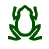 DENOMINAZIONE DEL SITOSUPERFICIE (in ettari)ALTITUDINE MEDIA, MINIMA E MASSIMA (in metri)CARTOGRAFIA ALLEGATA (file kmz)TIPO DI PROPRIETA'pubblicaprivatamista CARATTERISTICHE AMBIENTALISTATO DI CONSERVAZIONE DEL SITOMINACCE A CUI E' SOGGETTO IL SITOEVENTUALI PROPOSTE DI PROTEZIONE PER IL SITO IN OGGETTONOTEInviare la presente scheda via e-mail alla Commissione Conservazione della SHI con allegata la cartografia del sito e altra documentazione che si ritiene utile (conservazione.shi@gmail.com)REGIONEPROVINCIA/PROVINCECOMUNE/COMUNIDATI DEL REFERENTECognome e nome: Eventuale Ente o Associazione di appartenenza:Recapito telefonico: Indirizzo e-mail: NB- Si ricorda che la presenza di un referente è fondamentale per la designazione dell'A.R.E. Compito del referente è quello di partecipare alle azioni di tutela per i siti che non ricadono all'interno di aree protette e di aggiornare lo status del sito qualora intervengano nuove minacce o comunque si verifichino cambiamenti importanti rispetto a quanto segnalato nella presente scheda.SPECIE DI ANFIBI E RETTILI PRESENTISPECIE DI ANFIBI E RETTILI PRESENTISPECIE DI ANFIBI E RETTILI PRESENTISPECIE DI ANFIBI E RETTILI PRESENTINome scientificoN° di individui stimati/rilevatiAllegato II/IV Direttiva HabitatCategoria IUCNGRADO DI PROTEZIONE ESISTENTEIl sito è all'interno di un'area protetta (indicare quale)Il sito NON è all'interno di un'area protetta 